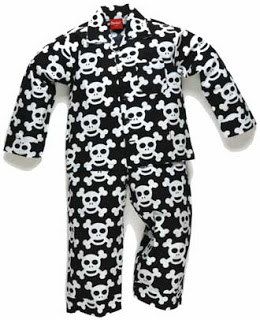 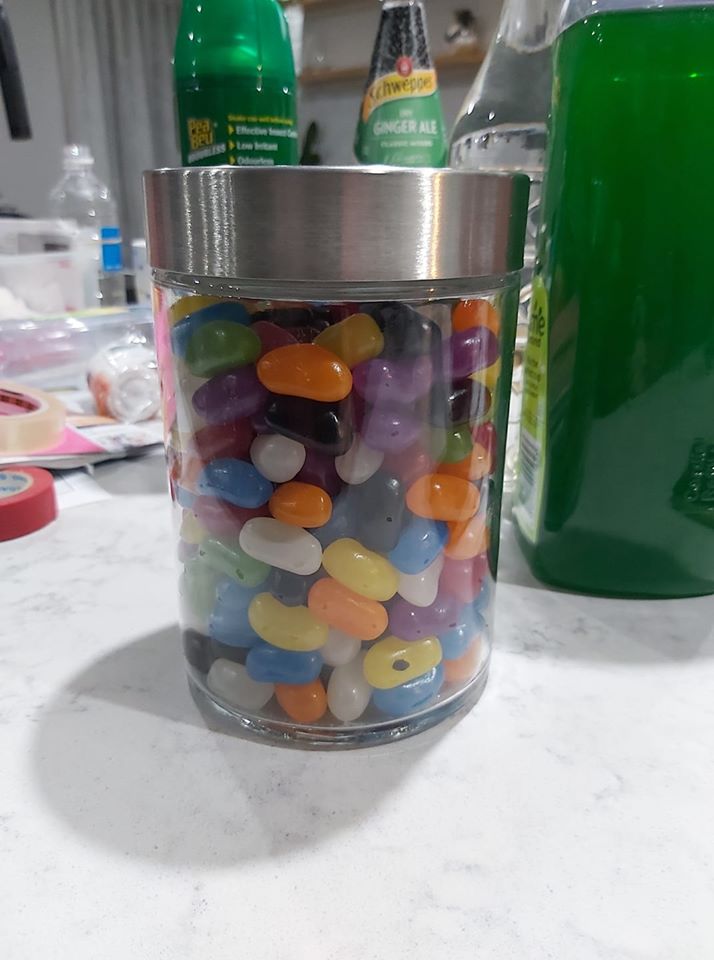 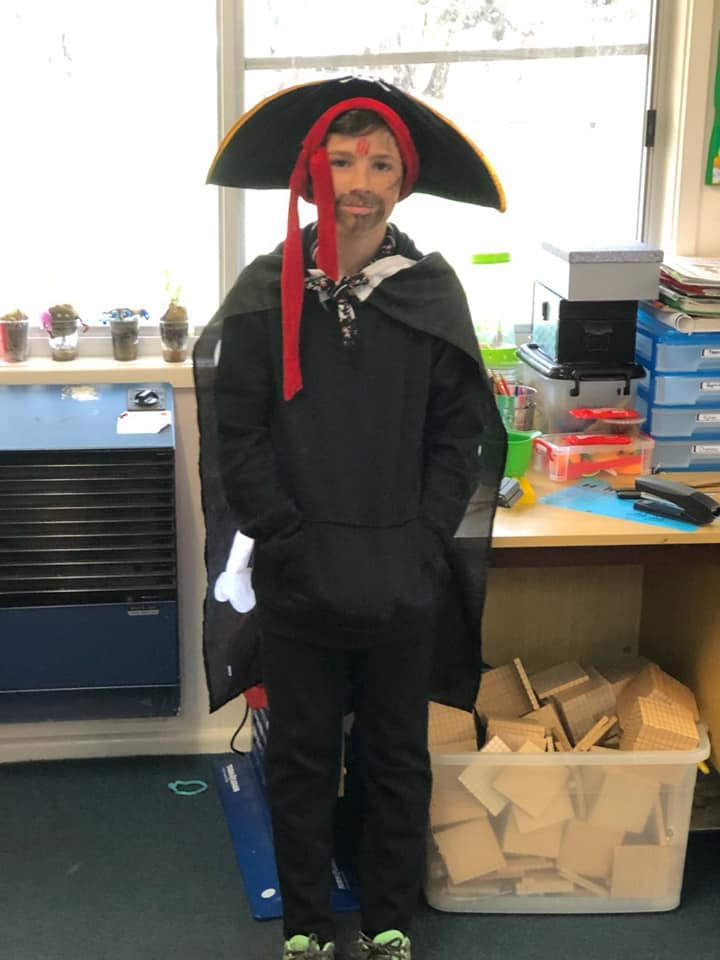 Mandurama Public School Newsletter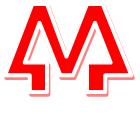 Loquat St, MANDURAMA NSW 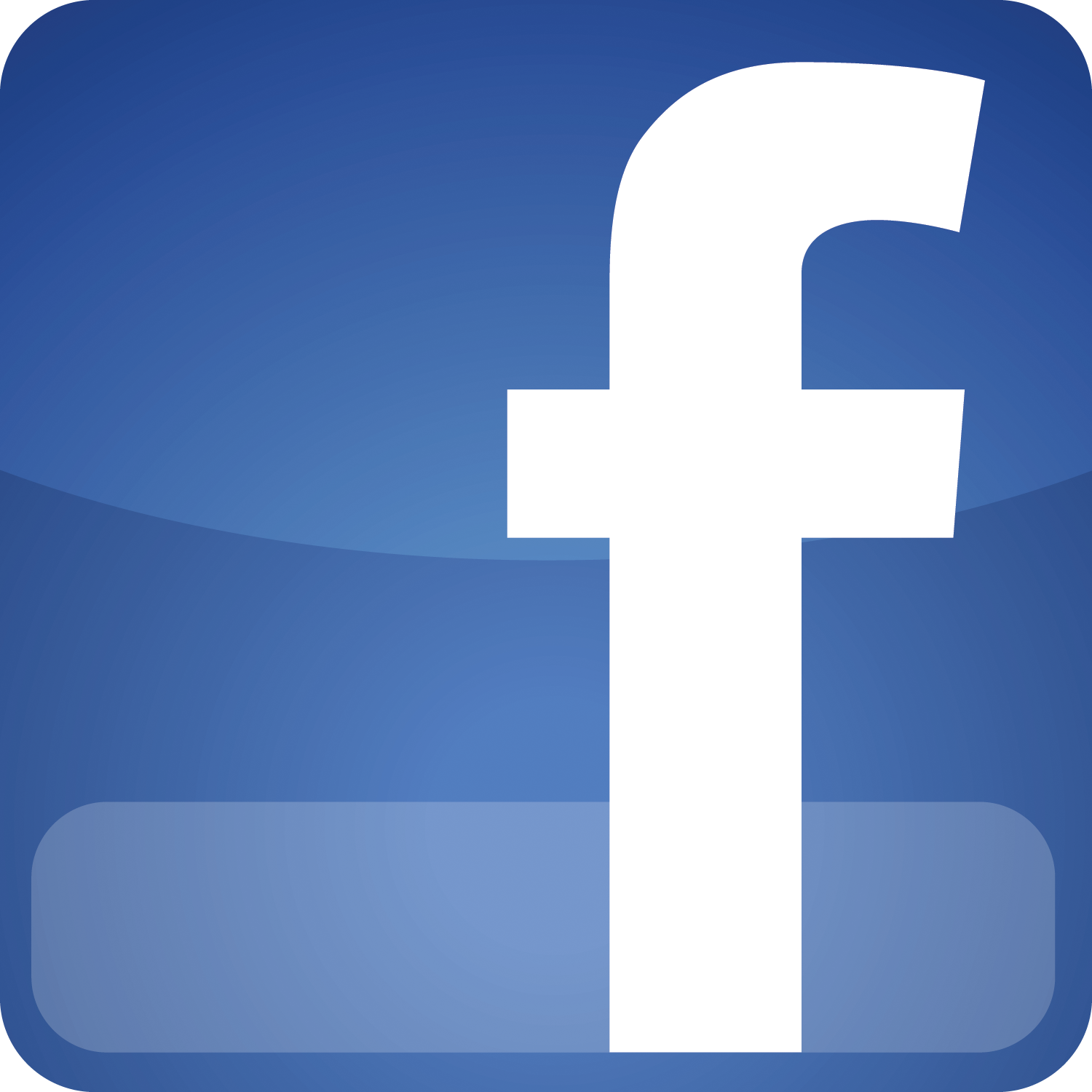 Ph.  02 6367 5103  Principal (R) Mrs Karen BrillWeek 3  Term 2 2020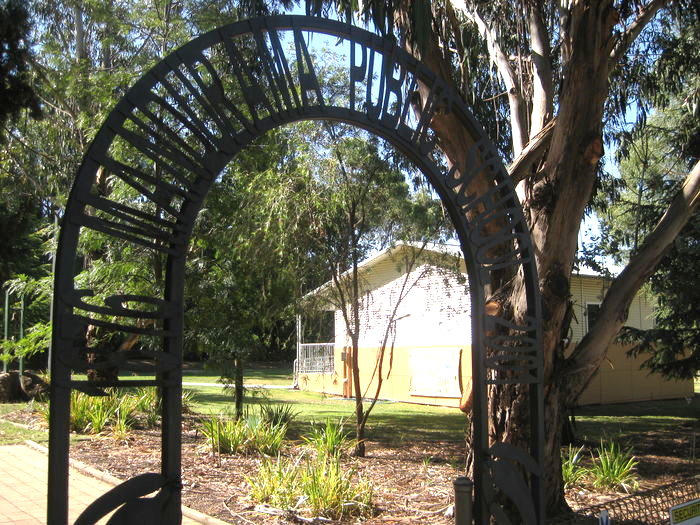 STUDENT IN FOCUS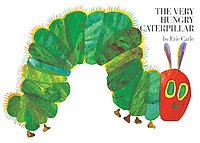 iSABELLA 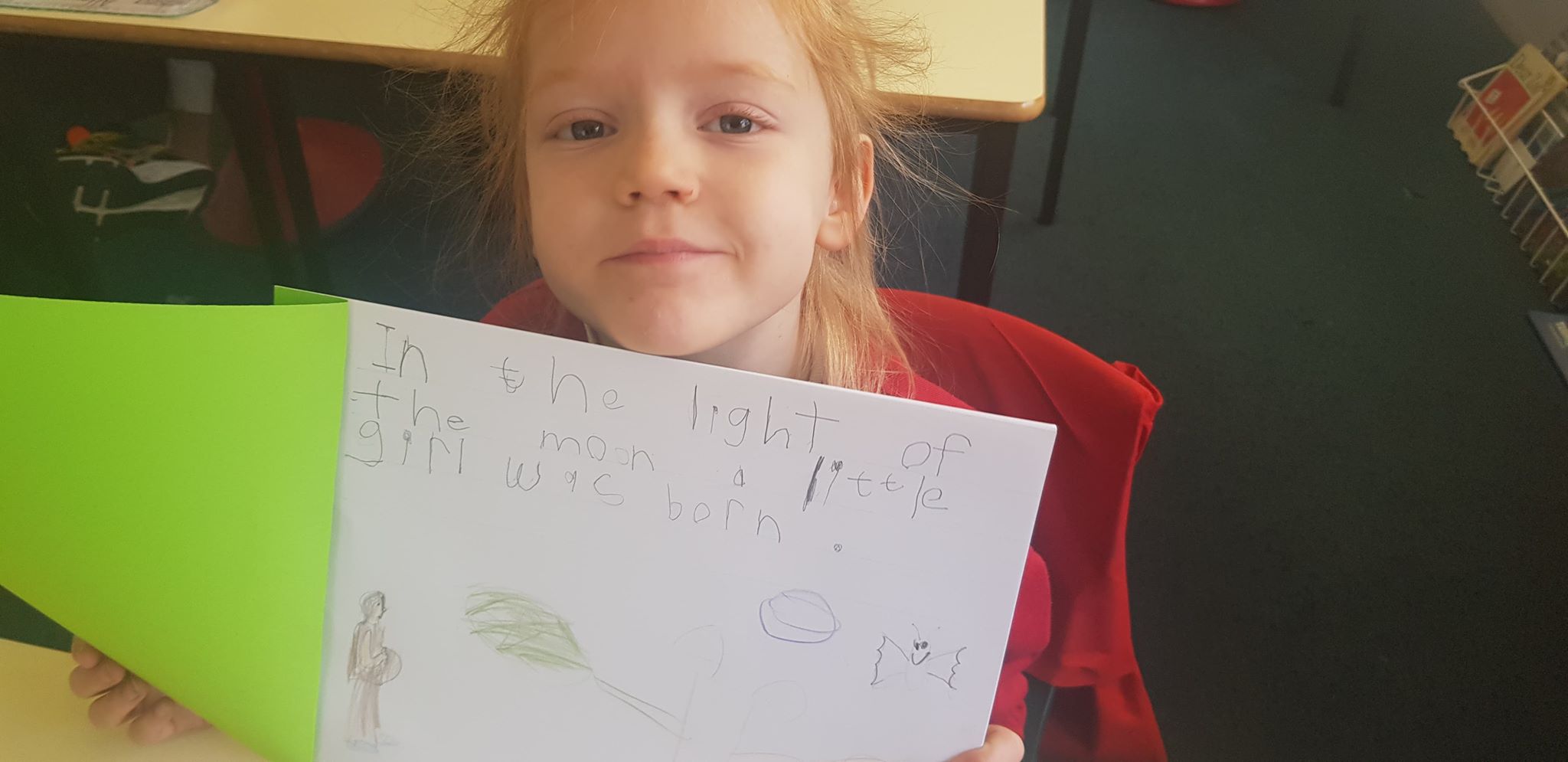 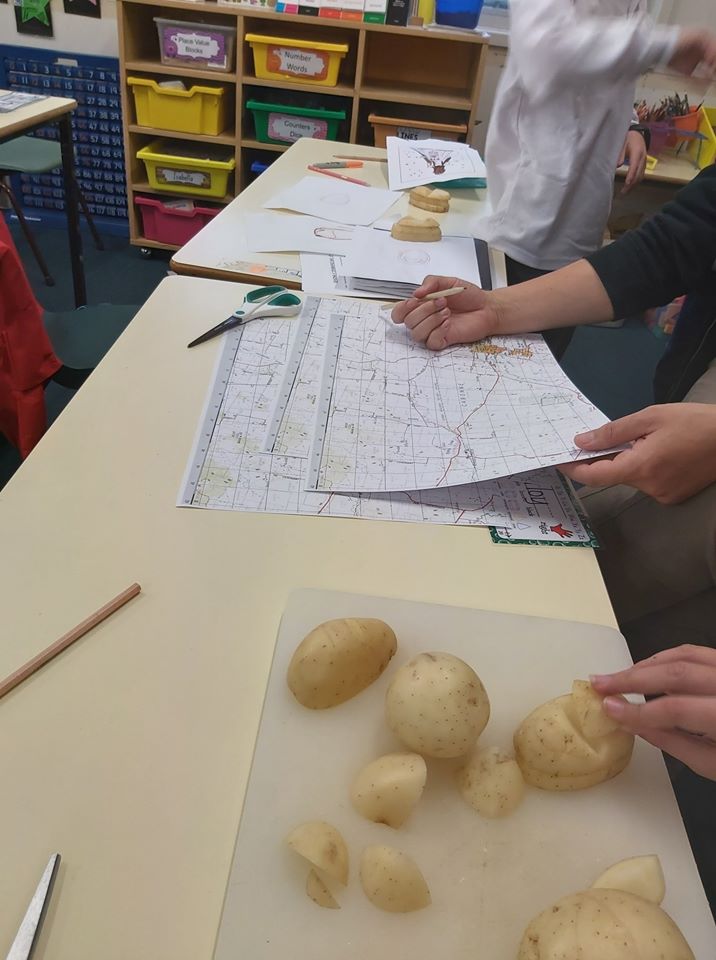 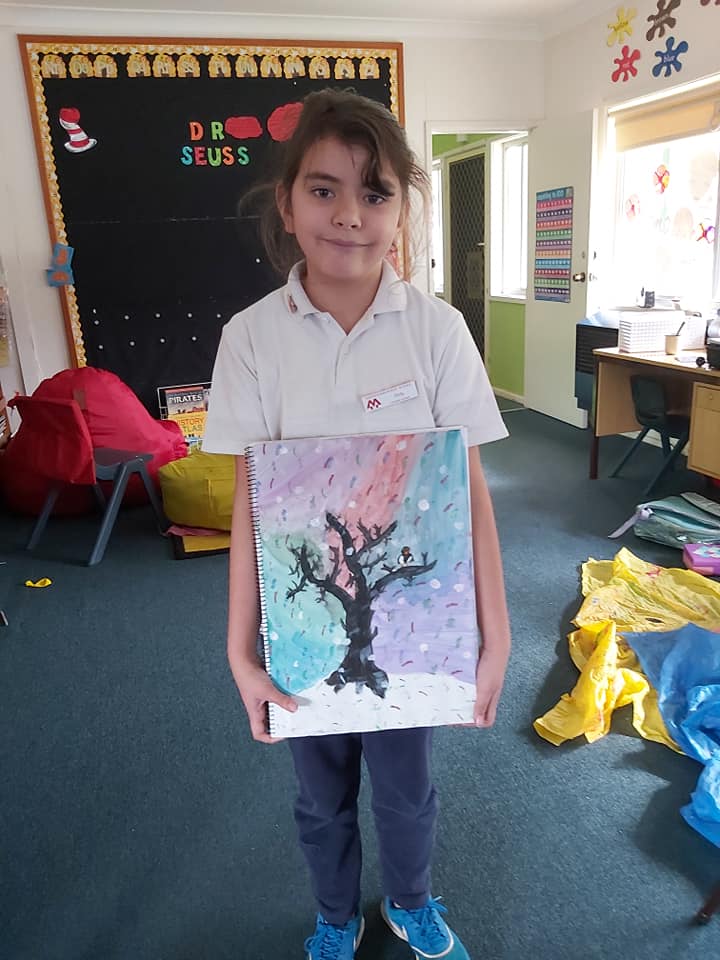 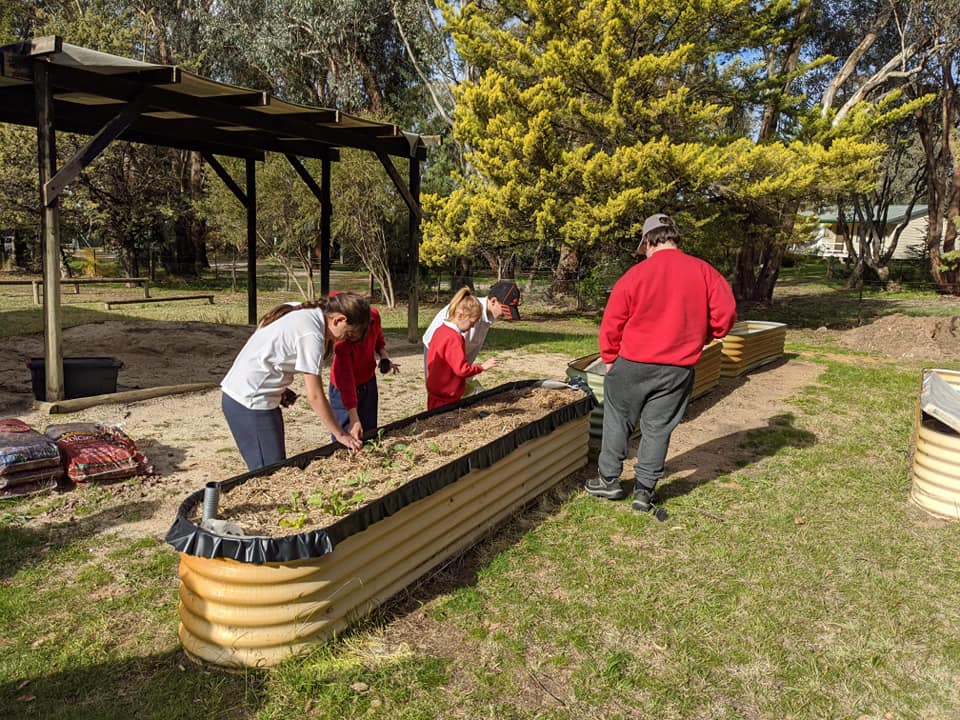 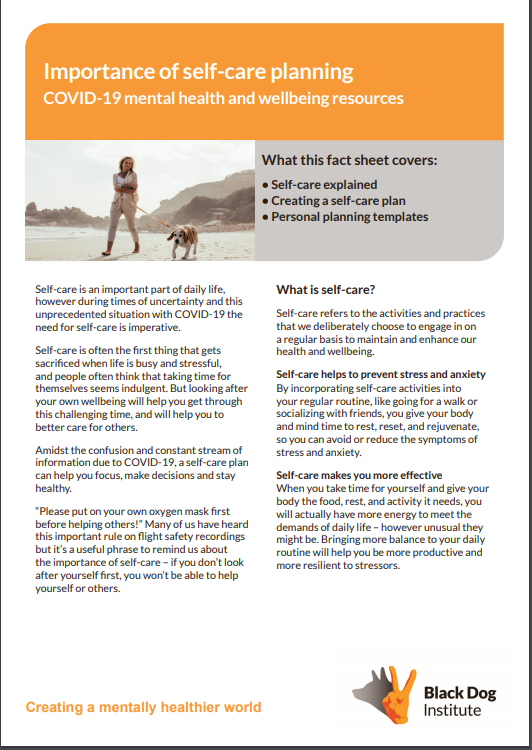 STUDENT IN FOCUSiSABELLA 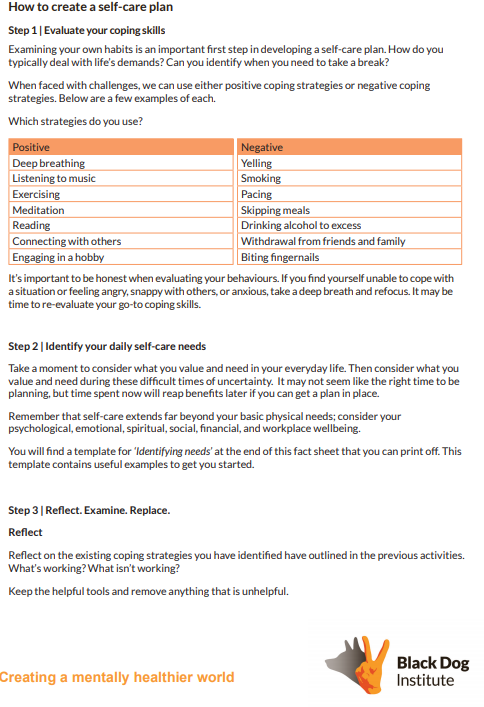 